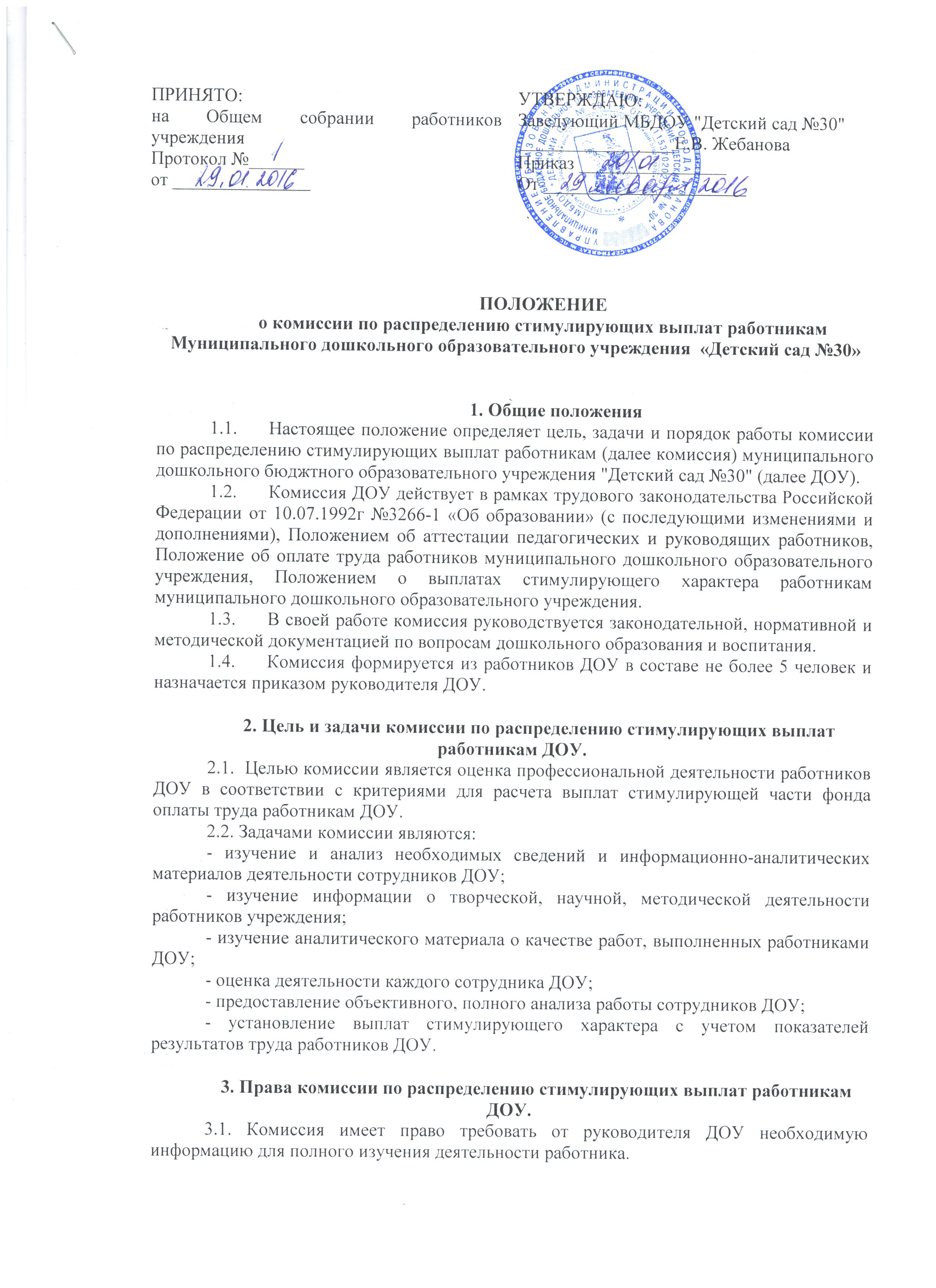 4. Организация работы комиссии по распределению стимулирующих выплат работникам ДОУ.4.1.  Комиссией проводится оценка профессиональной деятельности работников ДОУ в соответствии с критериями для расчета выплат стимулирующей части фонда оплаты труда работникам ДОУ.4.2.  Заседания комиссии проводятся ежемесячно.4.3.  На заседании комиссии анализируются предоставленные материалы и выставляются баллы по каждому показателю.4.4. Решение принимается большинством голосов открытым голосованием и считается принятым, если в голосовании участвовало не менее двух третей состава экспертной комиссии.4.5.  Решение комиссии оформляется протоколом.4.6. При наличии разногласий в оценке деятельности по какому-либо показателю приглашается ответственный(е) за оценку данного показателя.4.7.Секретарь комиссии, составляет сводный протокол по всем работникам ДОУ в разрезе показателей, итогового балла по каждому работнику, суммой всех итоговых баллов и предает его председателю комиссии. Сумма выплат стимулирующего характера закрепляется протоколом и данные передаются в бухгалтерию.5. Ответственность комиссии по распределению стимулирующих выплат работникам ДОУ5.1. Секретарь комиссии несет ответственность за хранение документации.5.2.Комиссия несет ответственность за:- качественную оценку профессиональной деятельности работников ДОУ;- проведение оценки деятельности в срок до 25 числа каждого месяца;- разглашение информации , результатов оценки профессиональной деятельности каждого работника.6. Делопроизводство.6.1. Секретарь комиссии ведет делопроизводство, протоколы заседаний комиссии.7. Заключительные положения.7.1.  Настоящее Положение вступает в действие с момента утверждения руководителем ДОУ.7.2.  Изменения и дополнения вносятся в настоящее Положение не реже одного раза в 5 лет и подлежат утверждению руководителем  ДОУ.